МБОУ «Лебяженская СОШ»Модель инклюзивного образования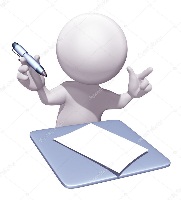 